Автор: Косенкова Татьяна Игоревнаучитель математики (учитель-практикант)МОУ «Гимназия №31» г. СаратоваСаратов, 2019 г.План-конспект урока №5 в 7 классе по теме: «Сумма и разность кубов двух выражений»Учитель  			Косенкова Татьяна ИгоревнаПредмет 			алгебра 7 классТема урока	Сумма и разность кубов двух выраженийАвторы учебника 	(Алгебра за 7 класс Мерзляк А. Г.) Авторы: Мерзляк А. Г., Полонский В. Б.Издание: М.: Вентана-Граф, 2015Тип урока                        Урок изучения нового материалаЦель урока: научится доказывать и применять формулы суммы и разности кубов двух выражений.Задачи урока: Образовательные: вывести формулы суммы и разности кубов двух выражений;научить применять их при преобразовании выражений;Воспитательные: формировать навыки самоконтроля и самооценки; вовлечь в активную деятельность всех учащихся класса;Развивающие: развитие алгоритмического мышления, памяти, внимательности, развитие культуры речи.Оборудование: интерактивная доска, презентация, самостоятельная работа.ХОД УРОКАОрганизационный момент.Актуализация знаний (10 мин)Устная счетНайдите ошибкуПравильно:Возведите в куб одночлен: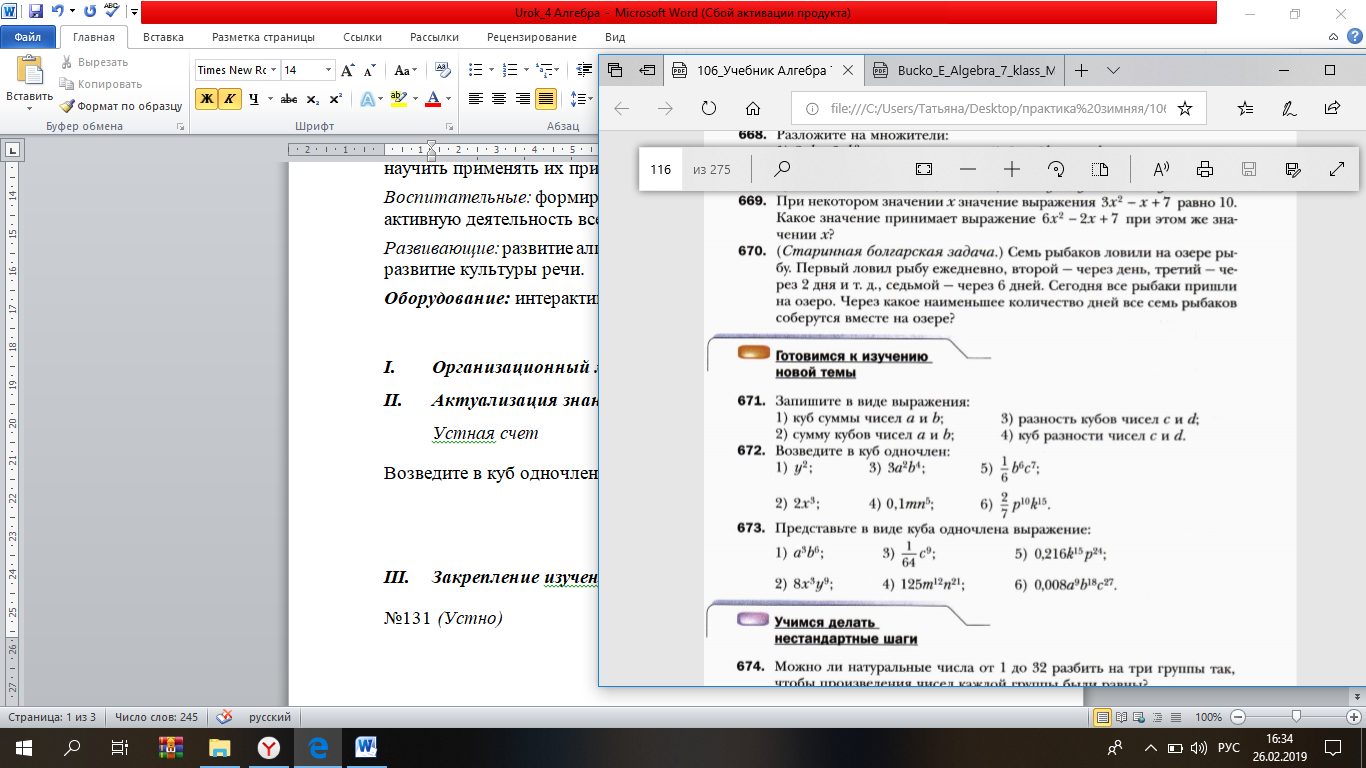 Представьте в виде куба одночлена выражение:Изучение нового материала (20 мин)Два человека у доски: умножьте двучлен на трехчлен      =       = Данные формулы называются: сумма кубов и разность кубов. Прочитать формулировку в учебнике стр. 117Обратите внимание: Трехчлен вида  или называют неполным квадратом разности или суммы.Закрепление изученного материала№676 (устно)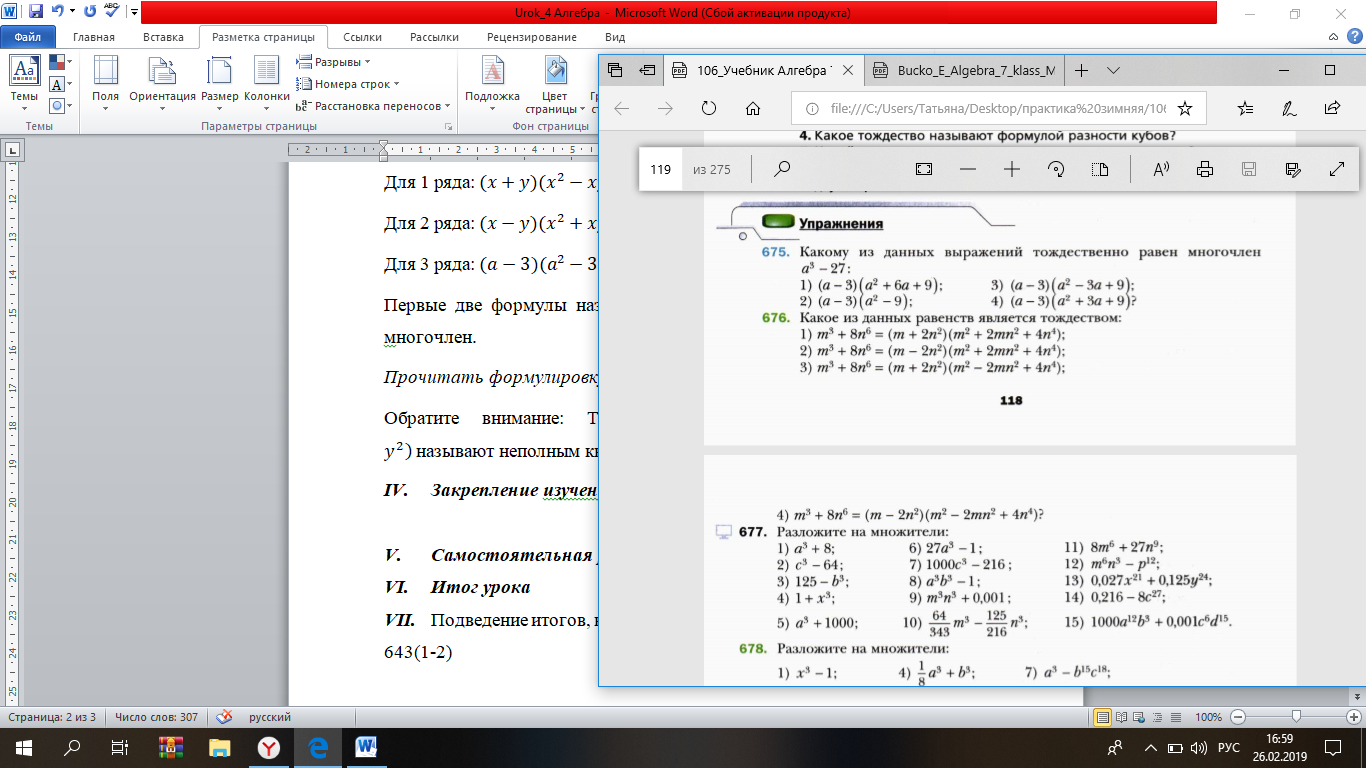 №677 (1,3,7,9) – письменно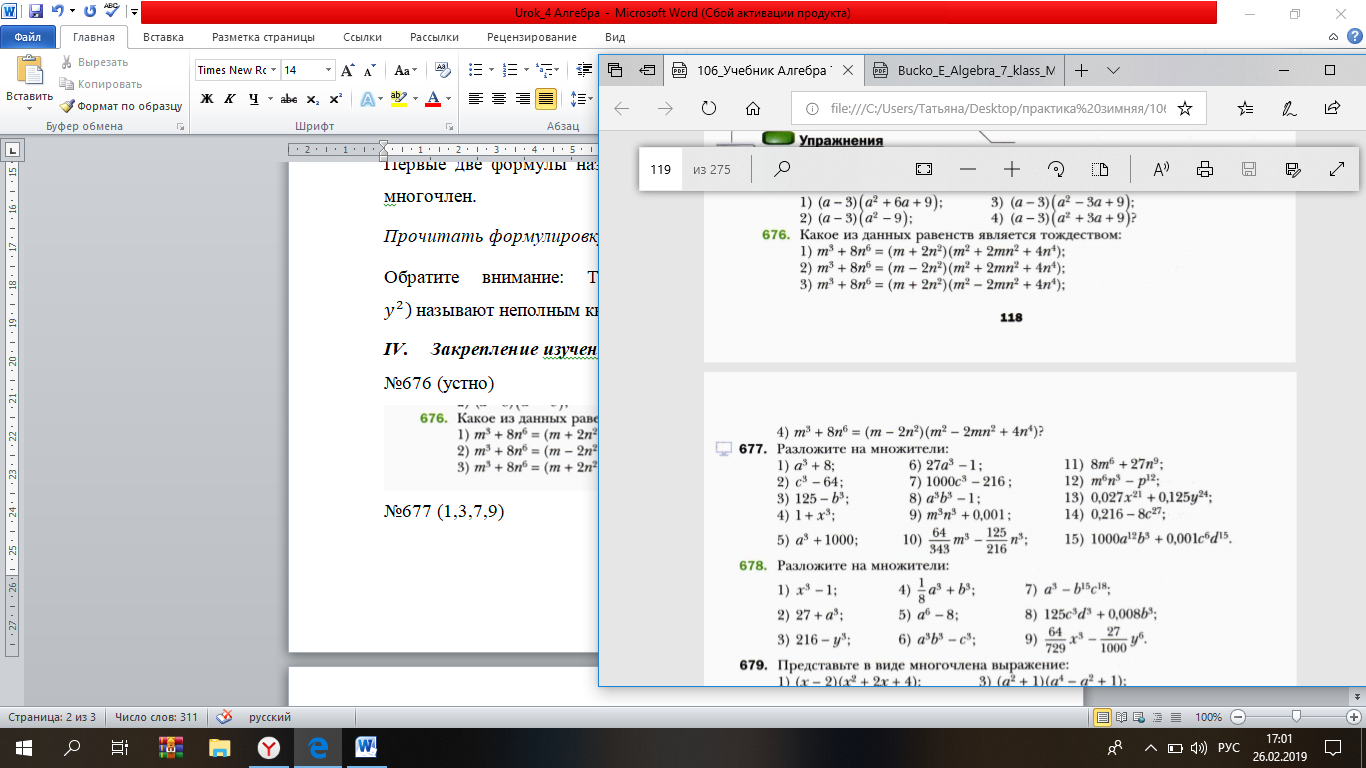 №679 (1, 2) – письменно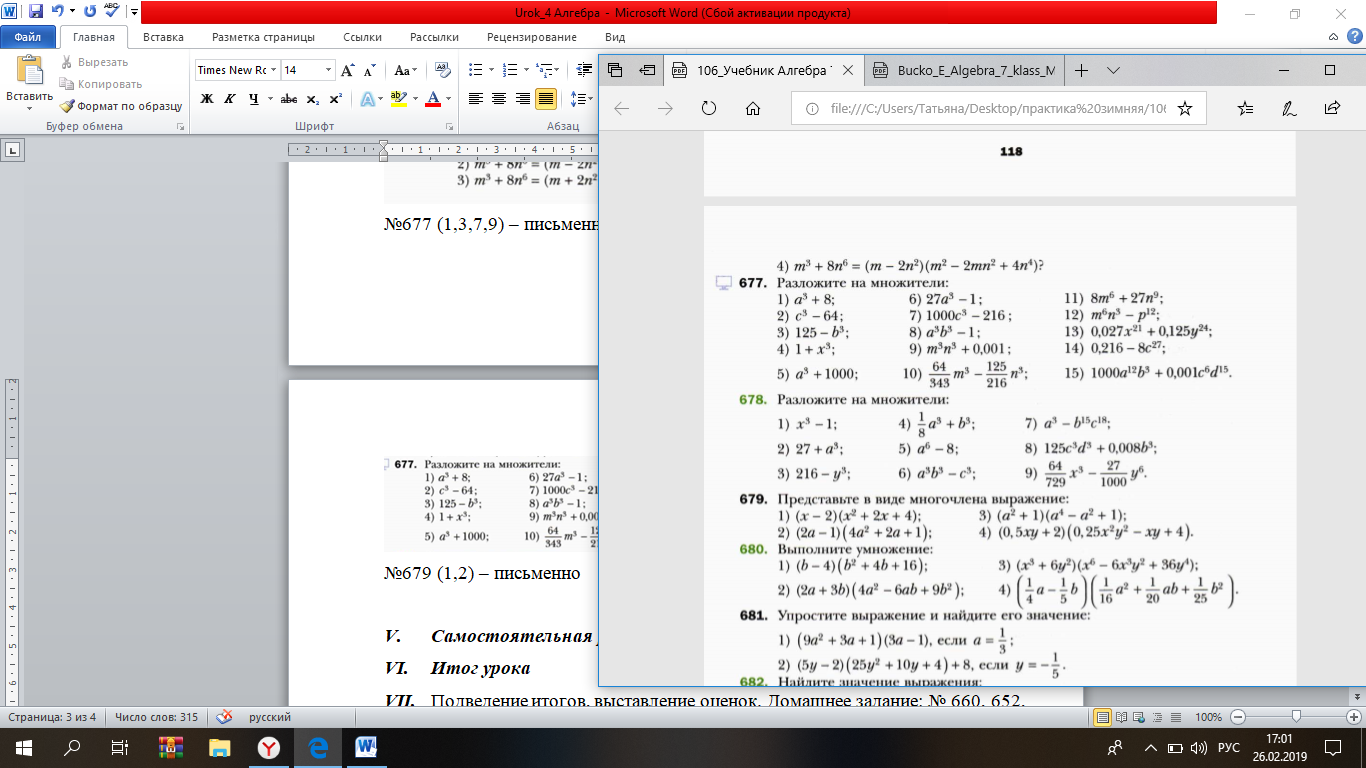 Самостоятельная работа (5 мин)Итог урокаПодведение итогов, выставление оценок. Домашнее задание: № 679 (3,4), 677 (4,5,6), 681.1 вариант2 вариантРазложите на множители:Разложите на множители:Представьте трехчлен в виде квадрата двучлена:Представьте трехчлен в виде квадрата двучлена:Замените пропуск одночленом так, чтобы полученный трехчлен можно было представить в виде квадрата двучлена:Замените пропуск одночленом так, чтобы полученный трехчлен можно было представить в виде квадрата двучлена:вариантРазложите на множители:Представьте трехчлен в виде квадрата двучлена:Замените пропуск одночленом так, чтобы полученный трехчлен можно было представить в виде квадрата двучлена:вариантРазложите на множители:Представьте трехчлен в виде квадрата двучлена:Замените пропуск одночленом так, чтобы полученный трехчлен можно было представить в виде квадрата двучлена: